Dictées flashs - Liste 4					Dictée bilanDictées flashs - Liste 4					Dictée bilanDictées flashs - Liste 4					Dictée bilanDictées flashs - Liste 4					Dictée bilan1 - Orthographe : dans la liste, avec un crayon gris, souligne les mots qui te paraissent difficiles à écrire.2 - Grammaire : place les mots à apprendre dans le tableau des natures (tu peux utiliser ton dictionnaire). Les mots qui peuvent avoir plusieurs natures sont déjà placés.3 - Lexique : range les mots de la liste dans l’ordre alphabétique...............................................................................................................................................................................................................................................................................................................................................................................................................................4 - Orthographe : accorde chaque nom avec le déterminant.vêtement 	 des ................................................................placard 	 des ................................................................manteau 	 des ................................................................5 - Conjugaison : conjugue les verbes au présent de l’indicatif.6 - Mots croisés : retrouve quelques mots de la liste grâce aux définitions.1 - Orthographe : dans la liste, avec un crayon gris, souligne les mots qui te paraissent difficiles à écrire.2 - Grammaire : place les mots à apprendre dans le tableau des natures (tu peux utiliser ton dictionnaire). Les mots qui peuvent avoir plusieurs natures sont déjà placés.3 - Lexique : range les mots de la liste dans l’ordre alphabétique.cinq - couleur - écharpe - être - maison - manteau - nombre - placard - posséder - problème - rangée - vêtement 4 - Orthographe : accorde chaque nom avec le déterminant.vêtement 	 des vêtementsplacard 	 des placardsmanteau 	 des manteaux5 - Conjugaison : conjugue les verbes au présent de l’indicatif.6 - Mots croisés : retrouve quelques mots de la liste grâce aux définitions.CM1/CM2Dictées flashs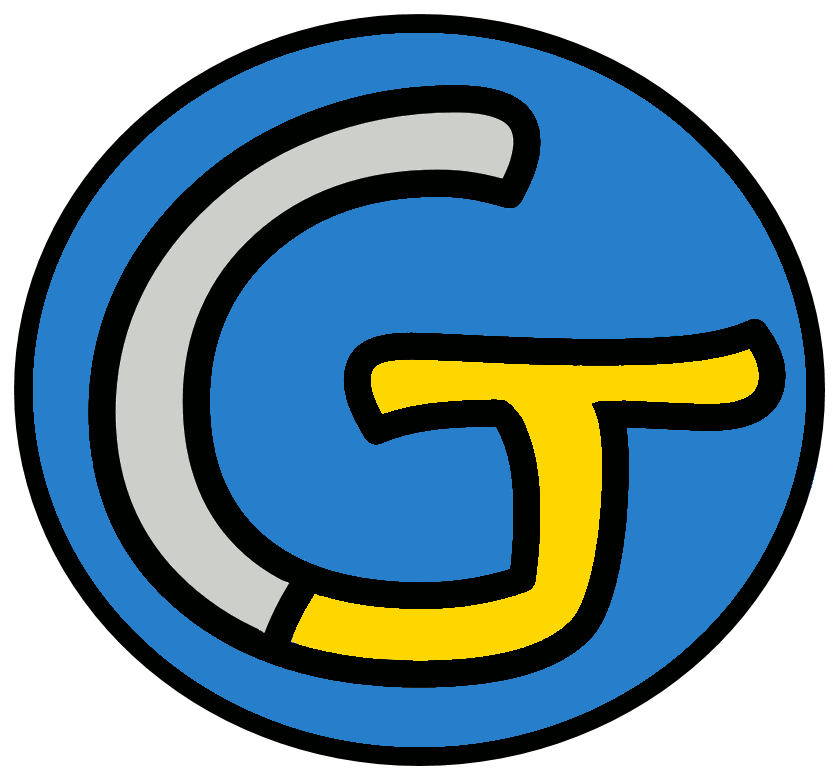 Étude de la langueOrthographeDictées flashsListe 4Liste 4Liste 4Notions travailléesNotions travailléesAccord dans le GNAccord sujet / verbePrésent de l’indicatifHomophones grammaticauxMots à apprendreproblème - être - vêtement - placard - maison - posséder - cinq - manteau - rangée - nombre - écharpe - couleurDictéesDictéesDictée d’entraînement 1Dans le grand placard de la maison, j’ai entassé tous mes vêtements chauds, mes manteaux et mes écharpes.Dictée d’entraînement 2Maman a des vêtements de toutes les couleurs. Elle possède cinq manteaux différents qui sont tous très chauds.Dictée d’entraînement 3J’ai fait cinq rangées pour placer mes vêtements, mais le problème est que mes écharpes ne rentrent pas.Dictée bilanLe problème avec ma mère, ce sont les vêtements. Elle les entasse dans tous les placards de la maison. Elle possède cinq caisses de chaussures, une vingtaine de manteaux, une montagne de chemisiers, des rangées de pantalons et un grand nombre d’écharpes de toutes les couleurs.Éléments de la dictée bilan à corrigerÉléments de la dictée bilan à corrigerÉléments de la dictée bilan à corrigerÉléments de la dictée bilan à corrigerMots à apprendre12problèmesontvêtementsplacardsmaisonpossèdecinqmanteauxrangéesnombreécharpescouleursAccords dans le GN10les vêtementsles placardscinq caissesde chaussuresde manteauxde chemisiersdes rangéesde pantalonsd’écharpesles couleursAccord sujet/verbe3sontentassepossèdeHomophones3cesontetCompétenceDans le texteRéussiteJe sais écrire les mots de la liste.12Je sais faire les accords dans le groupe nominal.10Je sais faire les accords entre le verbe et le sujet.3Je sais écrire les homophones grammaticaux.3CompétenceDans le texteRéussiteJe sais écrire les mots de la liste.12Je sais faire les accords dans le groupe nominal.10Je sais faire les accords entre le verbe et le sujet.3Je sais écrire les homophones grammaticaux.3CompétenceDans le texteRéussiteJe sais écrire les mots de la liste.12Je sais faire les accords dans le groupe nominal.10Je sais faire les accords entre le verbe et le sujet.3Je sais écrire les homophones grammaticaux.3CompétenceDans le texteRéussiteJe sais écrire les mots de la liste.12Je sais faire les accords dans le groupe nominal.10Je sais faire les accords entre le verbe et le sujet.3Je sais écrire les homophones grammaticaux.3Prénom : .......................................................Prénom : .......................................................Liste 4problème - être - vêtement - placard - maison - posséder - cinq - manteau - rangée - nombre - écharpe - couleurnom un/ une...nom un/ une...nom un/ une...déterminantcinqverbe je...êtreprésent(maintenant...)présent(maintenant...)présent(maintenant...)êtreposséderentasserjetuilnousvousils41 - Difficulté ou situation compliquée.2 - Vêtement qui se porte par-dessus les habits.3 - Armoire aménagée dans un mur.4 - Ce qui n’est ni noir ni blanc.5 - Quatre plus un.6 - Se trouver à un certain endroit.321 - Difficulté ou situation compliquée.2 - Vêtement qui se porte par-dessus les habits.3 - Armoire aménagée dans un mur.4 - Ce qui n’est ni noir ni blanc.5 - Quatre plus un.6 - Se trouver à un certain endroit.11 - Difficulté ou situation compliquée.2 - Vêtement qui se porte par-dessus les habits.3 - Armoire aménagée dans un mur.4 - Ce qui n’est ni noir ni blanc.5 - Quatre plus un.6 - Se trouver à un certain endroit.1 - Difficulté ou situation compliquée.2 - Vêtement qui se porte par-dessus les habits.3 - Armoire aménagée dans un mur.4 - Ce qui n’est ni noir ni blanc.5 - Quatre plus un.6 - Se trouver à un certain endroit.51 - Difficulté ou situation compliquée.2 - Vêtement qui se porte par-dessus les habits.3 - Armoire aménagée dans un mur.4 - Ce qui n’est ni noir ni blanc.5 - Quatre plus un.6 - Se trouver à un certain endroit.1 - Difficulté ou situation compliquée.2 - Vêtement qui se porte par-dessus les habits.3 - Armoire aménagée dans un mur.4 - Ce qui n’est ni noir ni blanc.5 - Quatre plus un.6 - Se trouver à un certain endroit.61 - Difficulté ou situation compliquée.2 - Vêtement qui se porte par-dessus les habits.3 - Armoire aménagée dans un mur.4 - Ce qui n’est ni noir ni blanc.5 - Quatre plus un.6 - Se trouver à un certain endroit.1 - Difficulté ou situation compliquée.2 - Vêtement qui se porte par-dessus les habits.3 - Armoire aménagée dans un mur.4 - Ce qui n’est ni noir ni blanc.5 - Quatre plus un.6 - Se trouver à un certain endroit.1 - Difficulté ou situation compliquée.2 - Vêtement qui se porte par-dessus les habits.3 - Armoire aménagée dans un mur.4 - Ce qui n’est ni noir ni blanc.5 - Quatre plus un.6 - Se trouver à un certain endroit.CorrigéCorrigéListe 4problème - être - vêtement - placard - maison - posséder - cinq - manteau - rangée - nombre - écharpe - couleurnom un/ une...nom un/ une...nom un/ une...déterminantproblèmemaisonnombrecinqvêtementmanteauécharpeverbe je...placardrangéecouleurêtreposséderprésent(maintenant...)présent(maintenant...)présent(maintenant...)êtreposséderentasserjesuispossèdeentassetuespossèdesentassesilestpossèdeentassenoussommespossédonsentassonsvousêtespossédezentassezilssontpossèdententassent41 - Difficulté ou situation compliquée.2 - Vêtement qui se porte par-dessus les habits.3 - Armoire aménagée dans un mur.4 - Ce qui n’est ni noir ni blanc.5 - Quatre plus un.6 - Se trouver à un certain endroit.3C21 - Difficulté ou situation compliquée.2 - Vêtement qui se porte par-dessus les habits.3 - Armoire aménagée dans un mur.4 - Ce qui n’est ni noir ni blanc.5 - Quatre plus un.6 - Se trouver à un certain endroit.1PROBLEME1 - Difficulté ou situation compliquée.2 - Vêtement qui se porte par-dessus les habits.3 - Armoire aménagée dans un mur.4 - Ce qui n’est ni noir ni blanc.5 - Quatre plus un.6 - Se trouver à un certain endroit.LUA1 - Difficulté ou situation compliquée.2 - Vêtement qui se porte par-dessus les habits.3 - Armoire aménagée dans un mur.4 - Ce qui n’est ni noir ni blanc.5 - Quatre plus un.6 - Se trouver à un certain endroit.AL5CINQ1 - Difficulté ou situation compliquée.2 - Vêtement qui se porte par-dessus les habits.3 - Armoire aménagée dans un mur.4 - Ce qui n’est ni noir ni blanc.5 - Quatre plus un.6 - Se trouver à un certain endroit.CET1 - Difficulté ou situation compliquée.2 - Vêtement qui se porte par-dessus les habits.3 - Armoire aménagée dans un mur.4 - Ce qui n’est ni noir ni blanc.5 - Quatre plus un.6 - Se trouver à un certain endroit.AU6ETRE1 - Difficulté ou situation compliquée.2 - Vêtement qui se porte par-dessus les habits.3 - Armoire aménagée dans un mur.4 - Ce qui n’est ni noir ni blanc.5 - Quatre plus un.6 - Se trouver à un certain endroit.RRA1 - Difficulté ou situation compliquée.2 - Vêtement qui se porte par-dessus les habits.3 - Armoire aménagée dans un mur.4 - Ce qui n’est ni noir ni blanc.5 - Quatre plus un.6 - Se trouver à un certain endroit.DU1 - Difficulté ou situation compliquée.2 - Vêtement qui se porte par-dessus les habits.3 - Armoire aménagée dans un mur.4 - Ce qui n’est ni noir ni blanc.5 - Quatre plus un.6 - Se trouver à un certain endroit.